Проект„Реконструкция и представяне на значими културни забележителности с висок туристически потенциал в Еврорегион Русе-Гюргево“, системен код: ROBG-424 на община РусеУКАЗАНИЯ ЗА ПОДГОТОВКА НА ОБРАЗЦИТЕ НА ДОКУМЕНТИза участие в обществена поръчка предмет:„Изготвяне на съвместна маркетингова стратегия включваща общо брандиране и промотиране на туристическия маршрут”.Обществената поръчка е във връзка с проект „Реконструкция и представяне на значими културни забележителности с висок туристически потенциал в Еврорегион Русе-Гюргево“, системен код: ROBG-424 на община Русе, финансиран със средства от Програма „INTERREG V-A Румъния-България 2014-2020“.Гр. Русе, 2018 г.1. Указания за попълване на Образец №1 – Информация за участника:Образецът се попълва и подписва от лицето, което може самостоятелно да представлява участника. В случай че участникът е обединение, което не е юридическо лице, образецът „Информация за участника“ се представя от обединението участник, като в самия образец се попълват данните и за всеки един участник в обединението. В същия образец, участниците декларират и ползването или не на капацитета на трети лица.2. Указания за попълване на Образец №2 – Декларация за участие на подизпълнители в обществената поръчка:Декларацията се попълва и подписва от лицето, което може самостоятелно да представлява участника.3. Указания за попълване на Образец №3 – Декларация за съгласие за участие като подизпълнител:Декларацията се представя единствено, ако участникът е декларирал участие на подизпълнител/и при изпълнение на обществената поръчка, от всеки подизпълнител, по отделно. 4. Указания за попълване на Образец №4 – Декларация по чл. 3 от Закона за икономическите и финансовите отношения с дружествата, регистрирани в юрисдикции с преференциален данъчен режим, контролираните от тях лица и техните действителни собственици(ЗИФОДРЮПДРКЛТДС):Всеки участник декларира дали е регистрирано в юрисдикция с преференциален данъчен режим. В случай че, дружеството-участник е регистрирано в юрисдикция с преференциален данъчен режим, но са приложими изключенията по чл. 4 от ЗИФОДРЮПДРКЛТДС, се посочва конкретното изключение.5. Указания за попълване на Образец №5 – Декларация за липса на обстоятелствата по чл. 54, ал. 1, т. 1, 2 и 7 от ЗОП:Декларацията се подписва от всички лица, които представляват участника. Когато участникът е обединение, което не е юридическо лице декларацията се представя от всеки участник-юридическо лице в обединението. Декларацията се представя и от подизпълнителите и от третите лица (ако има такива).6. Указания за попълване на Образец №6 – Декларация за липса на обстоятелствата по чл. 54, ал. 1, т. 3-5 от ЗОП:Декларацията се подписва от лицето, което може самостоятелно да представлява участника. Когато участникът е обединение, което не е юридическо лице декларацията се представя от всеки участник-юридическо лице в обединението. Декларацията се представя и от подизпълнителите и от третите лица (ако има такива).7. Указания за попълване на Образец №7 – Декларация за удостоверяване на съответствието на участника с поставеното изискване за опитУчастниците следва да направят описание на изпълнените от тях дейности през определения от възложителя период, с цел преценка на съответствието с поставения критерий за подбор.8. Указания за попълване на Образец №8 – Декларация за наличие на персонал Участниците следва да направят описание на персоналА –лица, които ще се ангажират с изпълнение на поръчката, като се декларира изискуемата в образеца информация.9. Указания за попълване на Образец №9 – „Предложение за изпълнение на поръчката“Декларацията се подписва от лицето, което може самостоятелно да представлява участника. В предложението за изпълнение на поръчката всеки участник посочва предложението си относно изпълнението на поръчката. Към предложението за изпълнение на поръчката, в съответствие с Обявата за събиране на оферти, Техническите спецификации и Методиката за оценка на офертите, участниците прилагат изискуемото приложение.10. Указания за попълване на Образец №10 – Декларация за спазване на задълженията, свързани с данъци и осигуровки, опазване на околната среда, закрила на заетостта и условията на труд Участниците следва да попълнят и подпишат образеца, съгласно изискванията на възложителя. 11. Указания за попълване на Образец №11 – „Ценово предложение“В ценовото предложение всеки участник посочва общата цена за изпълнение на поръчката без ДДС и с ДДС. Участникът следва да представи в ценовото си предложение както обща цена за изпълнение на поръчката, така и отделна цена за всяка от дейностите, съобразени с посочените максимално допустими стойности.УЧАСТНИК, ЧИЕТО ЦЕНОВО ПРЕДЛОЖЕНИЕ НАДВИШАВА МАКСИМАЛНАТА ПРОГНОЗНА СТОЙНОСТ НА ПОРЪЧКАТА КАТО ОБЩА ЦЕНА И/ИЛИ ЦЕНА ПО ВИДОВЕ ДЕЙНОСТИ, ЩЕ БЪДЕ ОТСТРАНЕН ОТ УЧАСТИЕУчастникът е единствено отговорен за евентуално допуснати грешки и пропуски в изчисленията на предложените от него цени, което удостоверява с подпис и печат на всеки един документ, включен в ценовото предложение.При несъответствие между цифрова и изписана с думи цена ще се взема предвид изписаната с думи.В цената на договора се включват всички разходи, свързани с качественото изпълнение на поръчката в описания вид и обхват. 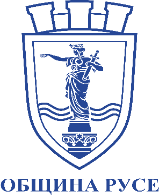 Община РусеАдрес: пл. „Свобода“ 6, Русе 7000, БългарияТел: +359 82 881 802; Факс: +359 82 834 413Електронна поща: mayor@ruse-bg.eu